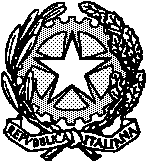 TRIBUNALE DI LECCESezione lavoroAVVISOSi avvisano Avvocati e Parti che per impedimento del Magistrato, l’udienza del 15.12.2023 della Dott.ssa Maria Immacolata Gustapane è stata RINVIATA D’UFFICIO come da biglietto di cancelleria inviato il 07.12.2023 tramite pec.LECCE, 11.12.2023